Alpha Delta Newsletter - - - Mid - October, 2018LAMBDA STATE, ALPHA DELTA CHAPTER #28, Cook County, IllinoisMission:  The Delta Kappa Gamma Society International promotes professional andpersonal growth of women educators and excellence in education.Vision:  Leading Women Educators Impacting Education Worldwide.Dear Alpha Delta Members,We are looking forward to seeing YOU at our next chapter meeting.  Join us on Saturday, November 3, 2018 at 8:30 A.M. at Chuck’s Southern Comforts Café in Burbank, IL for a Breakfast Buffet Meeting.  Our speakers, Dr. Cynthia Waickus and Connie Lemar are from the Rush University Medical Center, and will be sharing news about their volunteer efforts and medical services provided to many patients in Haiti . . . We will have updates on the Legislative Seminar, committee reports,  and Show & Tell with projects from the Creative Arts Retreat.Reminders:  Bring toiletries, and Box Tops for Education to every meeting! ! !**A BIG REQUEST from President Pat = = To all members who attended the September meeting = = PLEASE complete the Evaluation Form in the left-handed pocket of your red folder and MAIL it to President Pat (with no return address – to remain anonymous).  THANK YOU in advance! 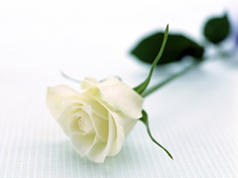                                                  In Loving Memory   Alpha Delta Chapter will be making a donation in memory of Dorothy D. Berg to her selected charities.  If you wish to add to the Chapter’s donation, make your check payable to DKG-Alpha Delta Chapter. Please indicate on the check “Dorothy Berg Memorial.”  Please bring your donation to the meeting on November 3, 2018, or you can mail it directly to treasurer, Lynne White.